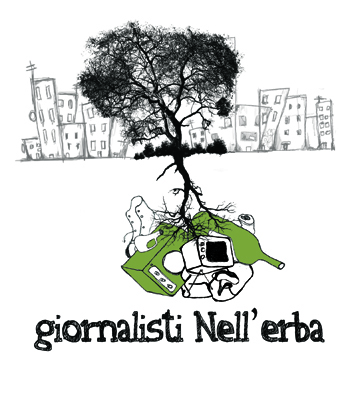 Al VIA Giornalisti Nell’Erba 8 (#gne8)COME FUNZIONA IL PREMIOL’ottava edizione di Giornalisti Nell’Erba è pronta a partire. Il tema di quest’anno è EQUIPAGGI PER IL CAMBIAMENTO  Crews for Change.  L”equipaggio” è una squadra/comunità che “parte” – lavora – con priorità condivise e obiettivo comune. La parola equipaggio è legata al concetto di viaggio insieme (avventura comune in movimento), ma vorremmo intenderla anche come team/comunità in un viaggio simbolico verso il Cambiamento, la sostenibilità. Può essere una comunità di cittadini, un gruppo di attivisti, un’equipe di ricercatori, un equipaggio vero e proprio ecc. Le priorità e gli obiettivi, in un “equipaggio”, sono condivisi e sono forti, prepotenti. E’ probabilmente per questo che all’interno degli “equipaggi” i rapporti sono fluidi, onesti, solidali. Gli equipaggio hanno la possibilità di conoscere meglio e a fondo persone, luoghi, concetti. Priorità e obiettivi sono stati scandagliati lo scorso anno: il “menopermenofapiu” della settima edizione (ossia l’urgenza di scegliere un’evoluzione che tenga conto del limite delle risorse) sarà il terreno comune dell’equipaggio,  il file rouge dell’equipaggiamento di contenuti condivisi in quel viaggio che iniziamo quest’anno. Anche la flotta gNe parte. Quest’anno per scoprire che insieme, collettivamente, le cose riescono meglio. L’anno prossimo, proseguirà OLTRE.Il progetto prevede, oltre alla promozione del Premio nazionale ed internazionale di giornalismo ambientale per giovani e giovanissimi (5-29 anni, singoli, gruppi, classi, scuole, università ecc). anche una serie di appuntamenti formativi a Roma ed in altre regioni d’Italia sempre legati al tema dell’anno. Il progetto è aperto alla partecipazione di tutti i giovani e giovanissimi italiani e stranieri e prevede la collaborazione alla testata online giornalistinellerba.it e la possibilità di accedere al tutoraggio di esperti nel campo del giornalismo, della comunicazione, della scienza e della ricerca, delle questioni ambientali, dell’economia sostenibile ecc.Chi può PARTECIPAREPer partecipare a Giornalisti Nell’Erba devi avere dai 5 ai 29 anni. Puoi partecipare da solo o con un amico o con un gruppo di amici o con l’intera classe. Puoi partecipare fino ad un massimo di due sezioni del concorso, con elaborati diversi. Puoi mandare un articolo, un servizio fotografico o una sola foto, un disegno, un dipinto, una elaborazione grafica, un’intervista o più interviste sullo stesso argomento, un sondaggio, una pubblicità/progresso, un filmato etc… a seconda di quale sezione hai scelto per partecipare. Ovviamente deve essere attinente al tema del concorso.Possono partecipare tutti i bambini, ragazzi, giovani italiani e non. Chi partecipa in lingua italiana verrà inserito nella sezione nazionale del concorso. Chi partecipa in inglese, francese, spagnolo, tedesco, viene iscritto nella sezione internazionale.Sezioni di garaCiascuna fascia d’età ha a disposizione le seguenti di gara.1. Sezione elaborati di scrittura giornalistica (articoli, interviste, reportage, inchieste)2. Sezione elaborati multimediali giornalistico (interviste in video, radiofoniche ossia audio, inchieste, reportage, pezzi … fotoreportage)3. Sezione giornali e telegiornali completi4. Sezione “creativa”: arti visive e multimediali5 Sezione Web (aperta e trasversale a tutte le fasce come sezione unica), nella quale è richiesta una parte riassuntiva in lingua inglese. (per maggiori dettagli, vedi bando e regolamento gNe8p.Quest’anno, solo per la Puglia, progetto pilota di Premio Regionale con premiazione a metà aprile. Vedi il bando e regolamento gNe8.Come si fa a partecipare1.     Bisogna leggere attentamente bando e regolamento gNe8p2.     Bisogna iscriversi online. L’iscrizione serve anche per poter accedere al progetto divulgativo e propedeutico; per poter avere un numero di iscrizione che va assolutamente allegato all’elaborato partecipante; per poter aiutare l’organizzazione a sostenere le spese del progetto.2. Su questo sito trovate i vari modelli di scheda di iscrizione, sia in form da compilare direttamente sul web, sia in formula pdf da scaricare ed inviare via fax, dopo aver provveduto al pagamento della piccola quota di contributo spese (dettagli sul bando e regolamento gNe8p, che va letto ed accettato in ogni sua parte). I bambini e i ragazzi che vogliono partecipare da soli, trovano la scheda per singoli e la quota è di 10€. Per i partecipanti in gruppi inferiori a 5 persone la quota è di 20€.  Per le classi e i gruppi superiori a 5 persone la quota è di 40€.  La quota non comprende spese di spedizione nè spese di trasferta per la premiazione, che sono a carico dei partecipanti.3.     Partecipazione alle web session e alle iniziative propedeutiche organizzate dalla nostra associazione. Potrete fare domande, intervistare, approfondire, ascoltare gli esperti sui temi del concorso. Il tutto tramite internet.4.     Entro il 15 febbraio 2014, bisogna inviare l’elaborato completo di numero di iscrizione e di scheda di iscrizione per singoli compilata in ogni sua parte, ; scheda che TUTTI i partecipanti devono compilare (è vietato partecipare “a nome della classe”, ad esempio). Gli elaborati e i dati dovranno essere recapitati a IL REFUSO – via dei Mattei 11B – Colonna (00030 – Roma) tel. 06.94340043 – info@giornalistinellerba.org (sul sito, bando e regolamento gNe8p e documenti scaricabili).  Gli elaborati possono essere inviati per posta tradizionale (con ricevuta di ritorno), via e-mail richiedendo conferma dell’avvenuta consegna della posta elettronica, o anche consegnati personalmente.5.     Gli elaborati ritenuti “in gara”, ovvero i cui partecipanti hanno rispettato tutto il regolamento, vengono inseriti online e sono a disposizione della giuria che si mette al lavoro.  I giudici hanno a disposizione un sistema di votazione da 0 a 20. Dopo aver concluso le votazione, la giuria si riunisce per la discussione e per deliberare i nomi dei vincitori, nomi che verranno resi noti durante la cerimonia di premiazione.6.     La cerimonia di premiazione si terrà nell’ultima metà di maggio 2014. Sarà una grande giornata di festa per tutti i gNe, che incontreranno ricercatori, scienziati, esperti di ambiente e giornalisti delle maggiori testate.Per informazioni ulteriori rivolgersi a06.94340043/069438665335.8175258 -  380 3581659 – 333.6349937